Licitationstekst :Campus Træhulsrist ø1000, ø1170, ø1500, Ø1800 og ø2400 mm  Design: Stig L. Andersson Træhulsriste etableres med Campus træhulsrist fra GHform. Campus træhulsrist ø1000 mmTræhulsriste skal være fremstillet i støbejern med et mønster der består af ringe med differentieret bredde.Bredden af ringene er nævnt her startende fra centrum og ud. Et eksempel på et mønster kan være:  starter med en bred ring på 45 mm efterfulgt af en ring på 14, 35, 16, 25, 10, 45, 14, 35, 16, 25, 10, 45, 20 mm.  og fortsætter til en størrelse på ø1000, ø1170, ø1500, ø1800 eller ø2400 mm.Træhulsristen skal etableres med en 3-deling på 120 grader. Hullet i centrum skal være mindst ø150 mm. ved etablering og det skal være muligt at demontere de 3 inderste ringe efterhånden som træet vokser.Ristene opligges på en underliggende ramme i stål der ligeledes skal være 3-delt.  Den underlæggende stålramme skal beskytter rødderne fra træet. Alle rammens ståldele der understøtter risten ind mod træet, skal have skrå kanter, væk fra træets rødder.  Der skal findes træbeskyttelsesstativ til træhulsristen der kan monteres efterfølgende hvis behovet opstår.Den valgte træhulsrist skal være en del af en samlet serie med forskellige diameter på ø1000, ø1170, ø1800, ø1500 og ø2400 mm. Træhulsristene i serien skal have samme mønster startende fra centrum. Produktet skal være i produktion så det sikres at eventuelle reservedele og træhulsriste i serien efterfølgende kan tilkøbes som lagervare.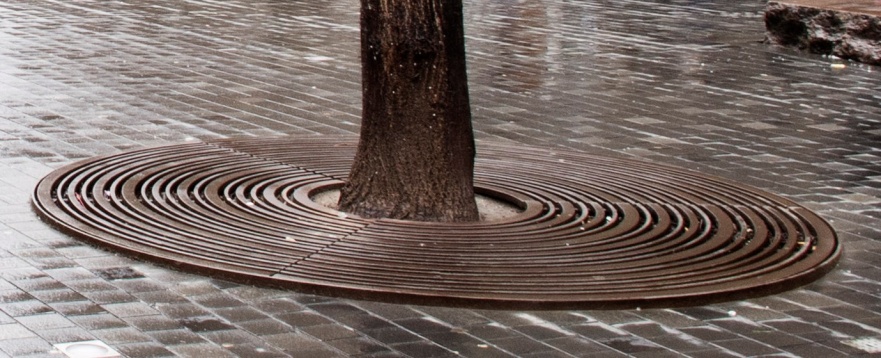 Inspirations foto er vedhæftet.Campus Træhulsrist ø1000 er delt i en tredeling af risten. Den består således af tre identiske støbejernselementer der samles omkring træet på en underlæggende stålramme.Med sin runde form og symmetri er træhulsristen ikke retningsbestemt.De tre rammer samles omkring det træ den skal beskytte, med bolte og møtrikker i rustfaststål.Stål rammen har fødder rundt i periferien med afstand på 500 mm. den kan sættes og nivelleres i jordfugtigbeton eller sættes på betonfliser der er nivelleret på stabilgrus.Træhulsristen kan klare belastninger fra mindre og mellemstore køretøjer.Der findes tegningsmateriale på træhulsristen.SLA.10.9063 Campus træbeskyttelsesristø1000 